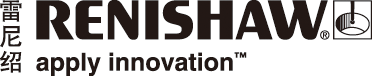 “英国工程技术领域的杰出领袖”荣获十年商业卓越成就奖2013年度英国商业大奖颁奖典礼于11月12日（星期二）在伦敦格罗夫纳豪斯酒店隆重举行，雷尼绍公司董事会主席兼首席执行官David McMurtry爵士荣获了其中由《每日电讯报》冠名的“十年商业卓越成就奖”。评审咨询委员会一致同意将这项最具声望的大奖授予David爵士，以表彰他以及雷尼绍公司为英国经济发展做出的长期而卓越的贡献；在颁奖辞中，David爵士被评价为“英国工程技术和创新的杰出领袖”。该奖项的往届获奖者包括Next集团首席执行官Wolfson勋爵、Tesco集团首席执行官Terry Leahy等，而David爵士则成为工程技术领域首位获奖的企业领导人。英国电讯传媒集团商务总监Tim Jotischky说：“每一位获提名者都是其各自领域内令人尊敬的佼佼者，但评审咨询委员会仍一致推选David McMurtry爵士为该奖项的获得者。他是一位广受赞誉的工程师和设计师，也是激励年轻一代工程师的改革家和楷模。他是英国工程技术与创新精神的最佳诠释，而领导雷尼绍公司40年，也证明他是一位十分精明的商人。我们高兴地看到，这一奖项是对这家杰出英国公司的认可，也是对David爵士致力于培养新一代英国工程师所做的辛勤努力的褒奖。”戴森公司创始人、发明家James Dyson爵士说：“发明一项新技术并创立一家公司将其转换为产品，在这方面他为我们树立了典范。雷尼绍在测量行业大名鼎鼎。他向我们证明，工程师也可以创立并成功经营一家企业，他的经历是对那些持偏见者最好的反驳。”英国皇家物理学会副会长兼秘书John Pethica说：“他（David爵士）是其所在领域的伟大人物之一。他拥有人们所期待的全部优秀品质 — 高超的技术水平和卓越的领导才能。可以说他就是行业内的史蒂夫•乔布斯。”与以往惯例有所不同，这次为David爵士颁奖的嘉宾是雷尼绍的一位项目经理Lucy Ackland，她16岁以学徒身份加入公司，而去年已获得工程专业一级荣誉学位。颁奖过后，David爵士在现场1,200名观众面前发表了获奖感言：“这一奖项将英国的高端制造业置于镁光灯下，这是一个能够创造巨大社会财富的行业，而这个行业的发展还远远不够。”2013年度《每日电讯报》十年商业卓越成就奖 — 颁奖辞英国电讯传媒集团商务总监Tim Jotischky解释了在选择《每日电讯报》十年商业卓越成就奖的最终得主时，评委们注重考察的品质：“在过去十二年里，一大批受人尊敬的公司和商业领袖因其卓越成就而获得英国商业大奖，而《每日电讯报》作为媒体合作伙伴为大奖的评选提供支持。如果说年度新企业奖等奖项表彰的是那些具有进取和创新精神的创业者与企业家，那么《每日电讯报》十年商业卓越成就奖表彰的便是那些长期以来为英国经济与社会发展做出突出贡献的商业领袖。他们在各自的领域精诚奉献，带领所在企业最终成长为行业翘楚。这一奖项肯定了获奖者长期以来在其领域内所取得的杰出成就。作为战略家与思想家，他们高瞻远瞩，运筹帷幄；作为导师，他们赋予员工成就梦想的激情与信心。在漫长而辉煌的职业生涯中，他们达到事业的巅峰，同时为推动社会进步提供了强大的力量。往届的获奖者包括Paul Walsh (2009)、Terry Leahy爵士 (2010)、Wolfson勋爵 (2011) 和Kate Swann (2012)。本年度获奖者由英国商业大奖评审咨询委员会提名，该委员会的成员包括历届获奖者、独立评委及积极倡导者。每一位获提名者都是其各自领域内令人尊敬的佼佼者，但评审咨询委员会仍一致推选David McMurtry爵士为该奖项的最终得主。David McMurtry爵士是雷尼绍公司董事会主席兼首席执行官，他是一位广受赞誉的工程师和设计师，也是激励年轻一代工程师的改革家和楷模。作为英国工程技术领域的杰出领袖，David爵士于1989年被授予“英国皇家工业设计师”称号，于1994年荣获大英帝国司令勋章，于2001年因在“设计与创新服务”方面的贡献获封爵士，并于2011年正式成为英国皇家学会院士。雷尼绍公司自1973年成立以来，已荣获包括技术成就奖、出口成就奖和企业（创新）奖在内的16项女王奖。在2011年度英国商业大奖的获奖名单中，雷尼绍还荣获由均富会计师事务所冠名的“英国年度最佳中市值企业”奖项。作为“英国工程技术和创新的杰出领袖”，David爵士荣获“十年商业卓越成就奖”可谓实至名归。我谨代表电讯传媒集团向David爵士表示衷心的祝贺，同时向2013年度英国商业大奖的全体入围者和获奖者表示衷心的祝贺。”www.renishaw.com.cn-完-